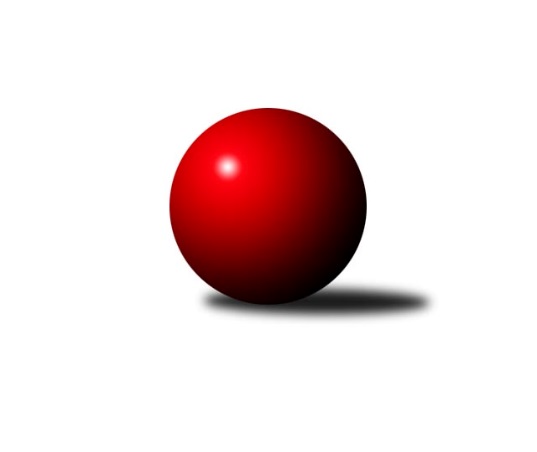 Č.17Ročník 2018/2019	3.2.2019Jihomoravský KP1 jih 2018/2019Výsledky 17. kolaSouhrnný přehled výsledků:TJ Sokol Šanov B	- KK Vyškov C	5:3	2544:2504	(6.0:6.0)	25.1.KK Sokol Litenčice 	- KC Hodonín 	2:6	2552:2553	(5.0:7.0)	1.2.SK Podlužan Prušánky B	- TJ Sokol Vážany 	6:2	2702:2631	(7.0:5.0)	1.2.TJ Sokol Vracov B	- TJ Jiskra Kyjov 	1:7	2537:2583	(5.0:7.0)	1.2.SK Podlužan Prušánky C	- TJ Lokomotiva Valtice B	5:3	2635:2542	(5.0:7.0)	3.2.Tabulka družstev:	1.	SK Podlužan Prušánky B	17	12	2	3	89.0 : 47.0 	109.5 : 94.5 	 2581	26	2.	KK Vyškov C	17	11	1	5	81.5 : 54.5 	117.5 : 86.5 	 2559	23	3.	KK Sokol Litenčice	17	8	3	6	76.0 : 60.0 	116.0 : 88.0 	 2540	19	4.	TJ Sokol Vážany	17	9	0	8	76.0 : 60.0 	111.0 : 93.0 	 2539	18	5.	TJ Jiskra Kyjov	17	8	1	8	66.5 : 69.5 	93.5 : 110.5 	 2516	17	6.	KC Hodonín	17	7	3	7	65.0 : 71.0 	97.5 : 106.5 	 2513	17	7.	TJ Sokol Šanov B	17	7	1	9	60.5 : 75.5 	97.0 : 107.0 	 2521	15	8.	SK Podlužan Prušánky C	17	6	0	11	59.0 : 77.0 	87.5 : 116.5 	 2498	12	9.	TJ Sokol Vracov B	17	5	2	10	56.0 : 80.0 	101.5 : 102.5 	 2528	12	10.	TJ Lokomotiva Valtice B	17	5	1	11	50.5 : 85.5 	89.0 : 115.0 	 2515	11	 SK Podlužan Prušánky B	2702	6:2	2631	TJ Sokol Vážany 	Martin Tesařík	 	 281 	 213 		494 	 1:1 	 468 	 	233 	 235		Radim Kroupa	Jitka Šimková	 	 224 	 247 		471 	 2:0 	 425 	 	209 	 216		Jozef Kamenišťák	Michal Šimek	 	 233 	 216 		449 	 0:2 	 457 	 	240 	 217		Radek Loubal	Alena Kristová	 	 230 	 215 		445 	 1:1 	 424 	 	206 	 218		Petr Sedláček	Jiří Novotný *1	 	 170 	 214 		384 	 1:1 	 419 	 	212 	 207		Jan Kovář *2	Pavel Flamík	 	 229 	 230 		459 	 2:0 	 438 	 	209 	 229		Josef Kamenišťákrozhodčí: Jiří Novotný
střídání: *1 od 45. hodu Michal Pálka, *2 od 45. hodu Dušan ZahradníkNejlepší výkon utkání: 494 - Martin Tesařík18. kolo10.2.2019	ne	9:00	TJ Sokol Vážany - KK Sokol Litenčice 	